    « Sur  les pas de Charrette »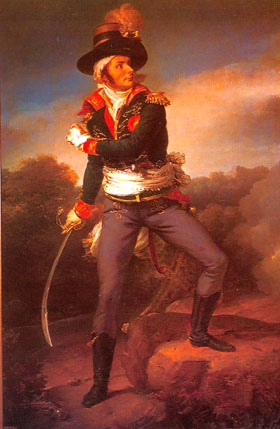 Pour toute correspondance et règlement :Par chèque à l’ordre de :Massiot thierryPar virement bancaire IBAN :FR 76 1380 7109 7780 2191 3800 796 ……..CCBFRPPNANMerci à vous Thierry